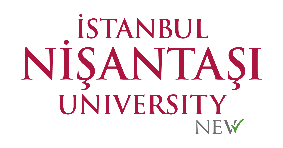 T.C.İSTANBUL NİŞANTAŞI ÜNİVERSİTESİLİSANSÜSTÜ EĞİTİM ENSTİTÜSÜYÜKSEK LİSANS TEZ SAVUNMA JÜRİSİ BELİRLEME FORMUMaster's Thesis Defense Jury Determination FormTarih/DateT.C.İSTANBUL NİŞANTAŞI ÜNİVERSİTESİLİSANSÜSTÜ EĞİTİM ENSTİTÜSÜYÜKSEK LİSANS TEZ SAVUNMA JÜRİSİ BELİRLEME FORMUMaster's Thesis Defense Jury Determination FormEvrak NoAdı ve Soyadı Name, SurnameÖğrenci No Student ID NumberAnabilim Dalı Department ProgramDepartmentDanışman SupervisorDönemTerm Güz        Bahar             Akademik Yıl:  Güz        Bahar             Akademik Yıl: Telefon Numarası ve MailPhone Number and MailTez Başlığı Thesis TitleT.C.İSTANBUL NİŞANTAŞI ÜNİVERSİTESİLİSANSÜSTÜ EĞİTİM ENSTİTÜSÜ MÜDÜRLÜĞÜNE            Yukarıda bilgileri verilen yüksek lisans öğrencisinin tezini incelemek ve tez savunma sınavını yapmak üzere, tez savunma sınavı jürisinin aşağıda belirtilen şekilde oluşturulmasına karar verilmiştir. Jüri üyelerine ekte yer alan görevlendirme yazılarının iletilmesi hususunda gereğini arz ederim. Anabilim Dalı Başkanı EK-1: Jüri Görevlendirme Yazıları T.C.İSTANBUL NİŞANTAŞI ÜNİVERSİTESİLİSANSÜSTÜ EĞİTİM ENSTİTÜSÜ MÜDÜRLÜĞÜNE            Yukarıda bilgileri verilen yüksek lisans öğrencisinin tezini incelemek ve tez savunma sınavını yapmak üzere, tez savunma sınavı jürisinin aşağıda belirtilen şekilde oluşturulmasına karar verilmiştir. Jüri üyelerine ekte yer alan görevlendirme yazılarının iletilmesi hususunda gereğini arz ederim. Anabilim Dalı Başkanı EK-1: Jüri Görevlendirme Yazıları T.C.İSTANBUL NİŞANTAŞI ÜNİVERSİTESİLİSANSÜSTÜ EĞİTİM ENSTİTÜSÜ MÜDÜRLÜĞÜNE            Yukarıda bilgileri verilen yüksek lisans öğrencisinin tezini incelemek ve tez savunma sınavını yapmak üzere, tez savunma sınavı jürisinin aşağıda belirtilen şekilde oluşturulmasına karar verilmiştir. Jüri üyelerine ekte yer alan görevlendirme yazılarının iletilmesi hususunda gereğini arz ederim. Anabilim Dalı Başkanı EK-1: Jüri Görevlendirme Yazıları YÜKSEK LİSANS TEZ SAVUNMA JÜRİSİ / MASTER THESIS DEFENSE JURYYÜKSEK LİSANS TEZ SAVUNMA JÜRİSİ / MASTER THESIS DEFENSE JURYYÜKSEK LİSANS TEZ SAVUNMA JÜRİSİ / MASTER THESIS DEFENSE JURYTEZ SAVUNMA BİLGİLERİ / THESIS DEFENSE INFORMATIONTEZ SAVUNMA BİLGİLERİ / THESIS DEFENSE INFORMATIONTEZ SAVUNMA BİLGİLERİ / THESIS DEFENSE INFORMATIONTez DanışmanıTez DanışmanıTez DanışmanıENSTİTÜ YÖNETİM KURULU KARARI / THE DECISION OF THE EXECUTIVE BOARDENSTİTÜ YÖNETİM KURULU KARARI / THE DECISION OF THE EXECUTIVE BOARDENSTİTÜ YÖNETİM KURULU KARARI / THE DECISION OF THE EXECUTIVE BOARDAnabilim Dalı Başkanlığı görüşü esas alınarak, İstanbul Nişantaşı Üniversitesi Lisansüstü Eğitim, Öğretim ve Sınav Yönetmeliği 9. Maddesi gereği Enstitü Yönetim Kurulu Kararı ile yüksek lisans tez savunma jürisinin kabulüne ve belirlenen tarih ve saatte savunmanın yapılmasına karar verilmiştir. Karar Numarası:                                                 Karar Tarihi       : Enstitü MüdürüAnabilim Dalı Başkanlığı görüşü esas alınarak, İstanbul Nişantaşı Üniversitesi Lisansüstü Eğitim, Öğretim ve Sınav Yönetmeliği 9. Maddesi gereği Enstitü Yönetim Kurulu Kararı ile yüksek lisans tez savunma jürisinin kabulüne ve belirlenen tarih ve saatte savunmanın yapılmasına karar verilmiştir. Karar Numarası:                                                 Karar Tarihi       : Enstitü MüdürüAnabilim Dalı Başkanlığı görüşü esas alınarak, İstanbul Nişantaşı Üniversitesi Lisansüstü Eğitim, Öğretim ve Sınav Yönetmeliği 9. Maddesi gereği Enstitü Yönetim Kurulu Kararı ile yüksek lisans tez savunma jürisinin kabulüne ve belirlenen tarih ve saatte savunmanın yapılmasına karar verilmiştir. Karar Numarası:                                                 Karar Tarihi       : Enstitü MüdürüLİSANSÜSTÜ EĞİTİM, ÖĞRETİM VE SINAV YÖNETMELİĞİ İLGİLİ MADDELİSANSÜSTÜ EĞİTİM, ÖĞRETİM VE SINAV YÖNETMELİĞİ İLGİLİ MADDELİSANSÜSTÜ EĞİTİM, ÖĞRETİM VE SINAV YÖNETMELİĞİ İLGİLİ MADDEYüksek lisans tezinin sonuçlandırılması(7) Jüri üyeleri söz konusu tezin kendilerine teslim edildiği tarihten itibaren en geç bir ay içinde toplanarak öğrenciyi tez savunmasına alır. Haklı ve geçerli mazeretleri nedeniyle jüriye katılamayacak olan üye/üyeler katılamama gerekçelerini tezi teslim aldıkları tarihten itibaren en geç bir hafta içinde yazılı olarak enstitü müdürlüğüne bildirirler.(8) Tez savunması için tezin jüri üyelerine teslim tarihinden sonra en az 10 gün geçmesi gerekir. Tez savunmasının tarihi ve saati tez danışmanının koordinatörlüğünde belirlenir ve enstitüye en geç bir hafta önceden bildirilir.(9) Jüri üyeleri, kendilerine bildirilen tarihte tez danışmanının koordinatörlüğünde toplanarak öğrenciyi tez savunmasına alır. Savunma tez çalışmasının savunulması ve bunu izleyen soru ve cevap bölümünden oluşur. Tez savunması, öğretim elemanları, lisansüstü öğrenciler ve alanın uzmanlarından oluşan dinleyicilerin katılımına açık ortamlarda gerçekleştirilir.(10) Bir sanat alanında yüksek lisans yapan öğrencilerin ders, seminer ve uygulama çalışmalarını tamamladıktan sonra bir tez çalışması ya da tez çalışması yerine sanat eseri ve sanat eseri raporu hazırlamaları gerekir.Resmî Gazete Tarihi: 11.10.2020 Resmî Gazete Sayısı: 31271Yüksek lisans tezinin sonuçlandırılması(7) Jüri üyeleri söz konusu tezin kendilerine teslim edildiği tarihten itibaren en geç bir ay içinde toplanarak öğrenciyi tez savunmasına alır. Haklı ve geçerli mazeretleri nedeniyle jüriye katılamayacak olan üye/üyeler katılamama gerekçelerini tezi teslim aldıkları tarihten itibaren en geç bir hafta içinde yazılı olarak enstitü müdürlüğüne bildirirler.(8) Tez savunması için tezin jüri üyelerine teslim tarihinden sonra en az 10 gün geçmesi gerekir. Tez savunmasının tarihi ve saati tez danışmanının koordinatörlüğünde belirlenir ve enstitüye en geç bir hafta önceden bildirilir.(9) Jüri üyeleri, kendilerine bildirilen tarihte tez danışmanının koordinatörlüğünde toplanarak öğrenciyi tez savunmasına alır. Savunma tez çalışmasının savunulması ve bunu izleyen soru ve cevap bölümünden oluşur. Tez savunması, öğretim elemanları, lisansüstü öğrenciler ve alanın uzmanlarından oluşan dinleyicilerin katılımına açık ortamlarda gerçekleştirilir.(10) Bir sanat alanında yüksek lisans yapan öğrencilerin ders, seminer ve uygulama çalışmalarını tamamladıktan sonra bir tez çalışması ya da tez çalışması yerine sanat eseri ve sanat eseri raporu hazırlamaları gerekir.Resmî Gazete Tarihi: 11.10.2020 Resmî Gazete Sayısı: 31271Yüksek lisans tezinin sonuçlandırılması(7) Jüri üyeleri söz konusu tezin kendilerine teslim edildiği tarihten itibaren en geç bir ay içinde toplanarak öğrenciyi tez savunmasına alır. Haklı ve geçerli mazeretleri nedeniyle jüriye katılamayacak olan üye/üyeler katılamama gerekçelerini tezi teslim aldıkları tarihten itibaren en geç bir hafta içinde yazılı olarak enstitü müdürlüğüne bildirirler.(8) Tez savunması için tezin jüri üyelerine teslim tarihinden sonra en az 10 gün geçmesi gerekir. Tez savunmasının tarihi ve saati tez danışmanının koordinatörlüğünde belirlenir ve enstitüye en geç bir hafta önceden bildirilir.(9) Jüri üyeleri, kendilerine bildirilen tarihte tez danışmanının koordinatörlüğünde toplanarak öğrenciyi tez savunmasına alır. Savunma tez çalışmasının savunulması ve bunu izleyen soru ve cevap bölümünden oluşur. Tez savunması, öğretim elemanları, lisansüstü öğrenciler ve alanın uzmanlarından oluşan dinleyicilerin katılımına açık ortamlarda gerçekleştirilir.(10) Bir sanat alanında yüksek lisans yapan öğrencilerin ders, seminer ve uygulama çalışmalarını tamamladıktan sonra bir tez çalışması ya da tez çalışması yerine sanat eseri ve sanat eseri raporu hazırlamaları gerekir.Resmî Gazete Tarihi: 11.10.2020 Resmî Gazete Sayısı: 31271